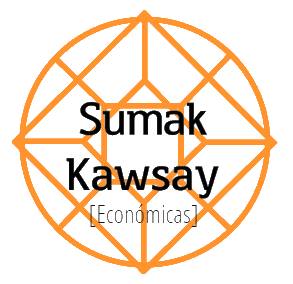 Administración 1 (sinopsis) Administracion:  disciplina científica que se encarga de estudiar como surgen evolución y se relacionan con el contexto los distitnos tipos de org.Para lograrlo                              método científico                                                       Teoría e hipótesis                                                    Se nutre de otras ciencias          esta en constante evoluciónResponsabilidad social empresarialCompromiso por parte de la empresa para comprender impactos sociales, económicos, culturales y ambientales, considerando los puntos de vista de las partes afectadas                       Socioeconomica: reconocer todos los impactos (largo plazoVisiones       clásica: solo obtener ganancia (corto plazo)Educación superiores el nivel del sistema educativo posterior a la enzeñansa secundaria se da en institutos terciarios o universidades                                pre-grado                              docencia tipos carrera        grado            funciones        investigacion                              post grado:                              extencionorganizaciones como entidad socialconjunto de personas deliberadamente construidas para lograr fines en comúncaracterísticasElementos de la organizaciónRECURSOS HUMANOS: elementos activos de la org. De máxima dignidad. (ej: personal, dueños, socios)RECURSOS MATERIALES: (materia prima, instalaciones, maquinarias)RECURSOS FINANCIEROS: (dinero nacional y extranjero, bonos, acciones, etc.)RECURSOS NATURALES o ENERGETICOS: (tierra, agua, energía, etc.)RECURSOS INFORMATICOS: (ideas, conocimiento e información)RECURSOS TECNOLOGICOS: (modo de hacer, producir)MARCA, IMAGEN, SIMBOLO, PRESTIGIO.  Organización según Etkin:Las organizaciones son una integración de individuos y grupos con un objetivo común que están sujetos a normas grupales y no voluntades individuales.  Cada uno de los integrantes de la organización desarrolla una función determinada (div. Del trabajo).  Características de la organización según etkinsSiguen pautas normas y procedimientos formalmente establecidosExiste una estructura formalExisten miembros con autoridad que fijan criterios y emiten ordenesLas personas se influyen y se interactúan en el trabajoIntercambian recursos y capacidad con su ambientePueden existir grupos formales o inflormalesComplejidad de las organizaciones según etkins : Medio ambiente incierto y cambiantesmultiples actores (clientes, provedores,etc)Prioridades diferentes miembros de la organizaciónDificultad de obtener info utilLos esquemas le dan rigidez a la org por lo que debe ser capazes de autoconstruirse y moldearse rapidamenteLa organización elije como quiere ser peto también esta determinada por el contexto externo por lo que debe ser flexible y se autoconstruyeCultura: formas de hacer o de actuar que se consideran correctas o deseables en el grupo social. El saber compartido, la idea de ayuda mutua o de la competencia, las creencias religiosas, la visión de la empresa como una familia, el interés por el dinero, etc. Son rasgos de la cultura. Estructura: formas de relación entre las personas y actividades en la organización. Se refiere a la forma en que se divide y asigna el trabajo, y también a las relaciones a través de líneas de autoridad y redes de comunicación. Orden o articulación entre tareas o funciones. Se distingue entre las estructuras formales (declaradas), y la estructura emergentes, que se forma en la práctica, con los modos de relación entre las diferentes personas.Proceso: actividades que se realizan de manera continua, que no tienen un comienzo y fin establecido y que tienen que ver con la continuidad del sistema. (ej. Compras, selección del personal, producción, etc.)Organización Viable: son aquellas organizaciones que pueden continuar operando aun en situaciones distintas a las que le dieron origen.Organización como sistemasUn sistema es un conjunto de partes interrelacionadas entre si y conforman una totalidad y que se persiguen un objetivo identificado.Elementos y componentesOrdenamiento y estructuraFines y objetivosSe mueve en un contextoComportamiento conjunto de efectos que ese sistema produce en su contextoComplejidad e interrelación o interacciónCaja negraLimites de interésAdaptación y autoconstrucciónExiste sistema dentro de sistema (supra sistema o subsistema)Organización como sistema abiertoUna organización es un sistema relativamente abierto ya que es imposible que el contexto ambiental no influya o no tenga contacto con la organización ya que prestablecen cuales ingresos o egresos se le determina al contexto.Características de la organización como sistema abierto:La importancia de energía; los nuevos suministros de energía entran a la organización en forma de personas, información, materiales, dinero, etcproceso interno de transformación de la energía utilizadaLas salidas, productos son los resultados del procesoSistema como ciclo de eventos. Son los ciclos de eventos que tienen los productosEntropía negativa. Es la capacidad que tienen las organizaciones de conservar o contener energía para poder evitar el proceso de destrucción naturalEntrada de información, retroalimentación negativa y proceso de codificaciónEstado constante y homeostasis dinámica. Los sistemas tienden a mantener su carácter básico, tratando de controlar los factores externos amenazantesDiferenciación interna y externa: dentro de las organizaciones hay diferentes áreas y cada una tiene una función distinta.Equifinalidad: significa alcanzar o poder alcanzar el mismo estado final o un fin, objetivo, o meta, partiendo de condiciones iniciales diferentes pero utilizando distintas alternativas o caminos para lograrloAmbiente OrganizacionalAmbiente es todo lo que esta fuera de los límites de la organización. Todas las fuerzas externas de la organización que lo influyen, que podrían producir algún efecto sobre el funcionamiento de la organización.CONTEXTO GENERAL: Afecta de forma igual a todas las organizaciones de la sociedad.  Ejerce fuerzas indirectas. Esta compuesto por los aspectos sociales, culturales, económicos, político-legales.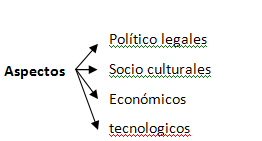 AMBIENTE ESPECIFICO: incluye los componentes, fuerzas externas que afectan directamente a la organización. Los principales componentes del contexto especifico son los consumidores, distribuidores, competidores, proveedores y las normas legales que regulan la actividad.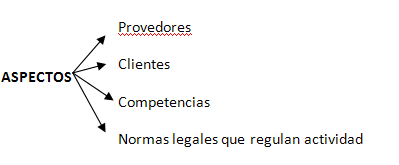 Pensamiento histórico de la administraciónClásico: los clásicos se enfatizarion en como hacer que las organizaciónes y los trabajdores fueran mas eficientesTaylor: su objetivo era mayor eficiencia, eliminar tiempos muertos y aumentar la productividad                                   Hombre ser económico y perezoso                             desarrollo de ciencia para c/ elem del trabajoPrincipales ideas         necesidad beneficio mutuo                 principios         seleccionar al trabajador idóneo y capacitar                                   Incentivos económicos                                                  cooperar con los empleados en pos de la ciencia                                                                                                                               División del trabajo y responsabilidadesGant opinaba que Taylor era deshumanizado incapie en motivación psicológica                      Pago por tarea realizadaAportes       capacidad crecimiento en la empresa                     Diagrama gant                       Sistema premios a capatazes Esposos gilberth trabajaron para disminuir tiempos en cada tarea y fatiga en el trabajo                        ergonomiaaportes          therglibs                        listas blancasFord padre de la cadena montaje                         franquicia                        financiamiento a clientesaportes          incentivos no económicos (casamiento)                        participación empleados en decisiones                        autoproducción de insumos                       cadena de montaje                        sueldo minimo y jornada labroal de 8 hsAdministración industrial: se enfoca mas en la actividad de los gerentes y en la buena practica de la administración. En la estructura de la organizaciónFayol identifica dos vínculos en toda empresa: la autoridad y la comunicación                         Técnica                                                            div trabajo                             escalafonFunciones      comercial                              principios         autoridad                               orden                        Financiera                                                        disciplina                                equidad                        Seguridad                                                         unidad de dirección             estabilidad                       Contables                                                          unidad de mando                iniciativa                        administrativa                                                 subordinación                      espíritu grupal                                                                                                   remuneración                                                                                                   centralizaciónCorriente humanisticaRelaciones humanas (mayo) surge por necesidad de humanización de la administración, investiga grupos inforlmales dentro de la organización. El trabajo es entendido como una parte de la vida social de persona adulta. Rendimiento relacionado reconocimiento social                              iluminacionexperiencias       cuarto de alambres                              cuarto de relays                             entrevistasociológica profundiza análisis de los aspectos vinculados con lo social dentro de la empresa                                 Apáticos               			        autoritariotipos de grupo      erráticos	                     tipo de jefe           permisivo                                Estratégicos                                                     participativo                                Conservadores                                                 1 se le impusieron modificacionesParticipación    4grupos       2 y 3 en función de su experiencia laboral 			      4 trabajó a partir de un esquema de participación  Psicológica tendió a encontrar explicación a los fenómenos como el de la motivación, la personalidad, percepción y el aprendizaje.Motivación: buscaron explicar los procesos motivacionales de los individuos que formaban parte de las organizaciones.Maslow        pirámide de necesidades                              autorrealización						           Autoestima						           Amor						          SeguridadHerzberg        satisfacción (logros, reconocimientos, responsabilidades)	           Insatisfacción (malas políticas empresariales, relaciones personales y condición de trabajo)Mc Gregor  		Teoría X (hombre perezoso)			Teoría Y (hombre responsable)Neoclásicos conservaban los postulados clásicos y los complementaban, desconocen los aportes de las relaciones humanísticas, ponían énfasis en los objeticos y resultados.APO (admin. Por objetivos): los empleados y jefes determinan objetivos y tareas.Más división vertical = más costo ACME Plantea modelo de todas las áreas indispensables en todas las organizacionesDelegación autoridadCentralización 